           Приложениек постановлению администрацииНаходкинского городского округаС Х Е М А   № 456Размещения нестационарного торгового объекта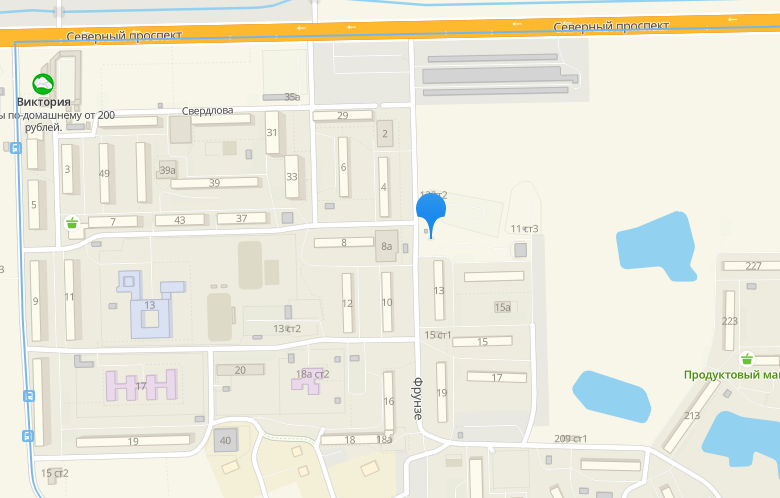 Вид нестационарного торгового объектаСпециализацияМестоположение объектаПлощадь объекта / площадь земельного участка, кв.мКоординаты земельного участка, МСКПавильонПродовольственные товарыМестоположение: в 15 м на север от дома по ул. Фрунзе,1332X1 330121.01          Y1 2238274.13X2 330121.04          Y2 2238269.90X3 330128.63          Y3 2238269.84X4 330128.58          Y4 2238274.15